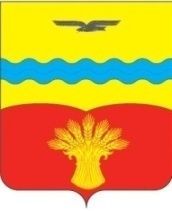 АДМИНИСТРАЦИЯ  МУНИЦИПАЛЬНОГО  ОБРАЗОВАНИЯ КИНЗЕЛЬСКИЙ СЕЛЬСОВЕТ  КрасногвардейскОГО районА  оренбургской ОБЛАСТИП О С Т А Н О В Л Е Н И Ес. Кинзелька30.05.2018                                                                                                       № 57-пОб утверждении проекта планировки и проекта межевания территории для проектирования и строительства объекта ПАО «Оренбургнефть»: «Реконструкция инфраструктуры для запуска скважин ППД 2018г» на территории Кинзельского сельсовета Красногвардейского района Оренбургской областиВ соответствии с частью 20 статьи 45, статьей 46 Градостроительного кодекса Российской Федерации, со статьей 28 Федерального закона от 06 октября 2003 года № 131-ФЗ «Об общих принципах местного самоуправления в Российской Федерации», со статьей 5, 27 Устава муниципального образования Кинзельский сельсовет Красногвардейского района Оренбургской области:          1. Утвердить проект планировки  территории и  проект межевания территории для проектирования и строительства объекта ПАО «Оренбургнефть»: «Реконструкция инфраструктуры для запуска скважин ППД 2018г» на территории Кинзельского сельсовета Красногвардейского района Оренбургской области. 2. Установить, что настоящее постановление вступает в силу со дня его подписания, подлежит обнародованию и размещению на официальном сайте муниципального образования Кинзельский сельсовет Красногвардейского района в сети «Интернет» (раздел Градостроительная документация).3. Контроль за исполнением настоящего постановления оставляю за собой.Глава сельсовета                                                                         Г.Н. РаботяговРазослано: в дело, ПАО «Оренбургнефть», ООО «ОренбургНИПИнефть», для обнародования, отделу архитектуры и градостроительства, прокурору района.